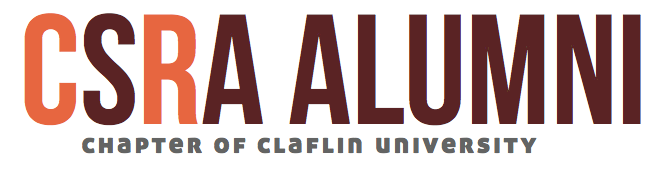 CSRA Alumni Chapter of Claflin University Scholarship ApplicationThe Central Savannah River Area (CSRA) Alumni Chapter of Claflin University will award $1,200 scholarships to eligible students in the CSRA who plan to matriculate at Claflin University during the next school year and/or to students in the CSRA who are presently enrolled at Claflin University. The Central Savannah River Area includes Columbia, Richmond, Burke and McDuffie counties of Georgia and McCormick, Edgefield, Aiken, Barnwell and Allendale counties of South Carolina.SCHOLARSHIP GUIDELINES Applicants must:Be graduating CSRA seniors from an accredited senior high school, career development center, or be a presently enrolled CSRA student at Claflin University. Current Claflin students must be in good standing with the university academically.Have applied to, have been accepted to, and/or be a full-time student at the University.Submit to the Scholarship Committee Chairperson of the CSRA Alumni Chapter, the following:A completed application (incomplete applications will not be considered.)An official acceptance letter and proof of enrollment to Claflin UniversityStudent Identification Number from Claflin UniversityCopy of the Student Aid Report or a copy of the Student Financial Aid Award Letter from Claflin University.A 500-word essay. You should address in your essay: your college goals and choice of major, what you intend to do with your education, and why a scholarship is important to you. Include any academic and non-academic accomplishments, personal characteristics, or experiences that make you uniquely worthy of scholarship consideration. A copy of high school or college transcript. Two letters of recommendations (Example: Professor, Teacher, Guidance Counselor, Volunteer Coordinator, Mentor, Pastor etc.).SUBMISSION:All materials must be submitted ground shipping/ UPS/FedEx/USPS/ mail. All ground shipping submissions should be postmarked by Friday, July 1, 2024. Send all ORIGINAL application components (CSRA Application, Essay, Official or Unofficial High School or College Transcript, Copy of the Student Aid Report or a copy of the Student Financial Aid Award Letter from Claflin University and Recommendation Letters) to: CSRA Alumni ChapterAttn: Mrs. Ruby K. Stewart155 Kings DriveGrovetown, Georgia 30813CSRA SCHOLARSHIP APPLICATION DEADLINE: Friday, July 1, 2024CSRA Alumni Chapter of Claflin University Scholarship $1,200APPLICATION FORMNAME _____________________________________________________________          Last                    First                    Middle                Social Security NumberDATE OF BIRTH _____________________________________________________HOME ADDRESS ________________________________________________________________________________________________________________________________________TELEPHONE NUMBER WITH AREA CODE _____________________________EMAIL ADDRESS__________________________________GENDER: MALE ____________ OR FEMALE _______ARE YOU A U.S. CITIZEN? ________YES  __________NOIF NOT, WHAT COUNTRY ARE YOU FROM? _______________________________ETHNIC ORIGIN: HISPANIC________ NON-HISPANIC ___________RACE: WHITE______ BLACK/AFRICAN AMERICAN ________ ASIAN________AMERICAN INDIAN/ ALASKAN NATIVE HAWAIIAN _________ OTHER ________ARE YOU A FIRST GENERATION COLLEGE STUDENT? ___ Yes, I am the first among my parents or grandparents to attend college.___ No, either my parents or grandparents have attended college.II. PARENTSPARENT (S) NAME __________________________________________________MOTHER’S OCCUPATION ___________________________________________FATHER’S OCCUPATION ____________________________________________GUARDIAN’S NAME _________________________________________________HOW MANY PERSONS DEPEND ON YOUR PARENTS/GUARDIAN FOR SUPPORT? ____ III. HIGH SCHOOL STUDENT INFORMATION HAVE YOU SUBMITTED AN APPLICATION FOR ADMISSION? ___ Yes ___ NoARE YOU OR WILL YOU BE A HIGH SCHOOL GRADUATE IN MAY?___ Yes ___ NoHAVE YOU BEEN ACCEPTED TO CLAFLIN UNIVERSITY? ___ Yes ___ NoYEAR OF HIGH SCHOOL GRADUATION OR G.E.D. _________HIGH SCHOOL ADDRESS __________________________________________________________________________________________________________________________________________________________________________________________________________________________________________NAME OF PRINCIPAL _______________________________________________SCHOOL TELEPHONE NUMBER ______________________________________GPA __________ HIGH SCHOOL ACTIVITIES (community activities, volunteer work, honors, offices) ________________________________________________________________________________________________________________________________________________________________________________________________________________________________________________________________________________IV. COLLEGE STUDENT INFORMATIONARE YOU A FULL-TIME STUDENT AT CLAFLIN? ___ Yes ___ NoCLASSIFICATION ___________________________________________________MAJOR _____________________________________________________________ANTICIPATED GRADUATION DATE___________________________________GPA ________________ARE YOU A PREVIOUS CSRA ALUMNI SCHOLARSHIP RECIPIENT? ___ Yes ___ NoWHERE DID YOU LEARN ABOUT SCHOLARSHIP? ____Claflin Financial Aid    ______CSRA Alumni website  ____Claflin Alumni Office     _____ High School Counselor   _______ Recruiter    ______ Church  _______OtherV. IMPORTANT DOCUMENTS (Submit two (2) recommendation letters and transcript)VI. ESSAY Your essay should be 500 words. You should address in your essay: your college goals and choice of major, what you intend to do with your education, and why a scholarship is important to you. Include any academic and non-academic accomplishments, personal characteristics, or experiences that make you uniquely worthy of scholarship consideration.VII. FINANCIAL SUPPORTIn order for the committee to understand your financial needs, please provide the following information along with your application:Attach a copy of the Student Aid Report or a copy of the Student Financial Aid Award Letter from Claflin University.VIII, EXTRASList your extracurricular activities:______________________________________________________________________________________________________________________________________________________________________________________________________________________________________________________________________________________________________________________________________________________________________________________________________________________________________________List your honors and awards: ______________________________________________________________________________________________________________________________________________________________________________________________________________________________________________________________________________________________________________________________________________________________________________________________________________________________________________Judging CriteriaFinancial Need-------------------------------------- 30 pointsAcademic Achievement------------------------ 25 pointsCommunity Involvement------------------------- 25 pointsPersonal Traits/per       Letters of Recommendation------------------- 10 pointsQuality of Essay---------------------------------------10 points							__________Grand Total						100 pointsSIGNATUREI certify that all information contained within this application is true and correct.  I understand that providing false information will automatically void this application.						Signature of applicant _________________________________ Date_________________